Приложение 3к проекту Постановления №10 от 25.10.2023г.Предложениядля включения в «План основных мероприятий Всероссийской организации ветеранов в ознаменование 80-летия Победы в Великой Отечественной войне1941-1945 годов» (социальная сфера)Nп.пОтветственные исполнителиСодержание  мероприятияДата проведения/ рекомендации по проведению1234Всероссийские мероприятия(при участии вех региональных организаций)Всероссийские мероприятия(при участии вех региональных организаций)Всероссийские мероприятия(при участии вех региональных организаций)Всероссийские мероприятия(при участии вех региональных организаций)1Всероссийская организация ветеранов и др. (органы исполнительной власти, ряд общественных организаций, волонтерские центры, общественное движение «Волонтеры Победы»  и др.)Предоставление социальных услуг и социальное сопровождение ветеранов и инвалидов Великой Отечественной войны, оказание им адресной помощи в решении повседневных вопросов с привлечением общественных организаций и волонтеров (с полугодовой отчетностью о результатах работы)2024-2028гг.В соответствии с проектом «Комплекса мер  по улучшению социально-экономического положения ветеранов Великой Отечественной войны 1941-1945 годов»(Минтруд) I1. Региональные мероприятияI1. Региональные мероприятияI1. Региональные мероприятияI1. Региональные мероприятия1Региональные,местные и первичные организации ветеранов во взаимодействии с органами здравоохранения и социальной защиты населения,  волонтерамиУчет ветеранов Великой Отечественной войны. Актуализация списков  ветеранов (по категориям лиц в соответствии со ст. 2 федерального закона от 12.01.1995 № 5-ФЗ «О ветеранах»02024-2028 гг.2Региональные,местные и первичные организации ветеранов во взаимодействии с органами здравоохранения и социальной защиты населения,  волонтерамиМониторинг условий проживания   ветеранов Великой Отечественной войны с целью выявления нуждающихся в социальной и медицинской помощи, улучшении жилищных условий 2024-2028 гг.3Региональные,местные и первичные организации ветеранов во взаимодействии с органами здравоохранения и социальной защиты населения,  волонтерамиОбследование социального  и медицинского обслуживания ветеранов  Великой Отечественной войны в стационарных социальных учреждениях, госпиталях для ветеранов войн, геронтологических центрах2024-2028 гг.4Региональные,местные и первичные организации ветеранов во взаимодействии с органами здравоохранения и социальной защиты населения,  волонтерамиАдресная социальная поддержка одиноких, одиноко проживающих маломобильных ветеранов Великой Отечественной войны 2024-2028 гг.5Региональные,местные и первичные организации ветеранов во взаимодействии с органами здравоохранения и социальной защиты населения,  волонтерамиСовершенствование работы по отбору и направлению ветеранов соответствующих категорий для лечения, отдыха, реабилитации в пансионаты, санатории, социально-реабилитационные центры2024-2028 гг.6Региональные,местные и первичные организации ветеранов во взаимодействии с органами здравоохранения и социальной защиты населения,  волонтерамиСовершенствование форм и видов социального обслуживания ветеранов, в том числе по развитию патронажного обслуживания, системы оказания неотложной помощи «Тревожная кнопка», предоставлению одиноким и одиноко проживающим ветеранам социально-медицинской реабилитации на дому («Санаторий на дому»)2024-2028 гг.7Региональные,местные и первичные организации ветеранов во взаимодействии с органами здравоохранения и социальной защиты населения,  волонтерамиОрганизация и проведение торжественных приемов, концертов  для ветеранов Великой Отечественной войны, приуроченных к памятным датам2024-2028 гг.8Региональные,местные и первичные организации ветеранов во взаимодействии с органами здравоохранения и социальной защиты населения,  волонтерамиПроведение «Круглого стола» на тему: « О совместной работе советов ветеранов, организаций здравоохранения, центров социального обслуживания по выявлению и оказанию помощи пожилым гражданам, имеющим ограничения в состоянии здоровья после заболеваний и полученных травм2024г.Председатель Всероссийской организации ветеранов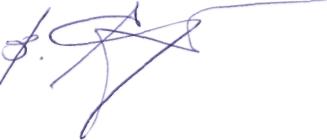 В.А. Епифанов